The Covenant Foundation Family Education FellowshipApplication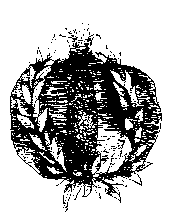 Applications are due to The Covenant Foundation by 2:00pm ET on January 22, 2024. All documents should be sent as attachments to Fellowship@covenantfn.org with the applicant’s full name in the subject line of the email message. All documents should be in .doc or .docx format.Résumé – Please send a current version of your résumé.Biographical Form – Please fill out the form and return it.Please note: The Vision Statement, Mission Statement, and Statement of Intent should be submitted together in one document.Vision StatementUp to 500 words (double spaced, 12-point font) - We are interested in understanding your “big picture” vision for the field of family education/engagement.What are your dreams for the field?What resources would you like to see available for families to enhance what is currently happening in the field?Mission Statement700 - 1000 words (double spaced, 12-point font) - Tell us about your background and experiences that have led you to this point.Why is Jewish family education your focus? When did you first identify your commitment to doing this work?Tell us about your background in Jewish education.Tell us about your connection to any other related disciplines (for example, early childhood) if relevant.Please describe the pedagogical approach that frames your work.Please tell us about of one of your proudest moments related to your work in Jewish education.Tell us about a mentor who has had a powerful influence on you and/or your work.Tell us about an experience that changed the way you approach your work.Please give one example of a collaborative professional experience where you learned something valuable from your project partner(s).Statement of Intent700 - 1000 words (double spaced, 12-point font) - Tell us about your interest in the Fellowship opportunity:What brings you to apply for the Family Education Fellowship Grant? Where are you now in your career that makes this the right moment?Tell us about the project you would like to work on over the 12 months of the Fellowship:Please describe the project and how the idea first came to you.What would “success” look like at the end of the Fellowship Grant Period?Beyond financial assistance, what types of support from The Covenant Foundation will be most needed for your project to be successful?What product will you develop by the end of the year?How will you use what you learn and produce over the course of the year in your work moving forward?What contributions do you anticipate making to the field of family education?How would you like to partner with educators and academics to share your vision and learn from their work?Selection Procedures and NotificationAll completed applications will undergo a process of peer review. During the selection process, The Covenant Foundation may request additional information from applicants. The Covenant Foundation will notify the applicant selected for the Fellowship and all other applicants by May 31, 2024.Please contact The Covenant Foundation with any questions you have regarding the application process.Fellowship@covenantfn.org